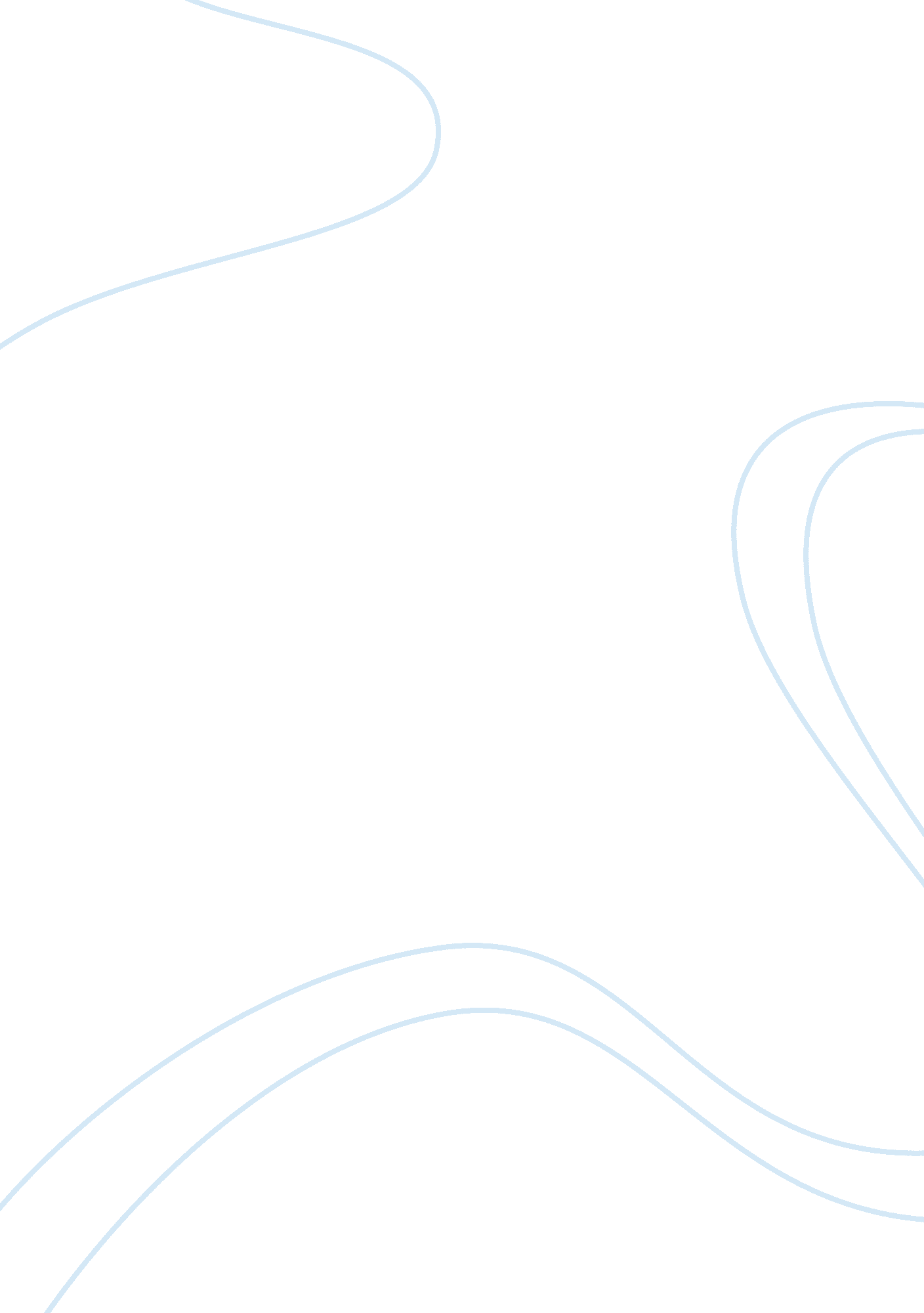 Causes and results of the kargil warReligion, Islam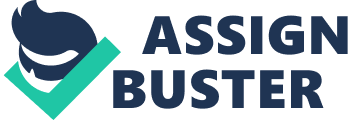 The Kargil War (Hindi: à¤•à¤°à¤—à¤¿à¤² à¤¯à¥�à¤¦à¥�à¤§ kÄ�rgil yuddh),(Urdu: Ú©Ø§Ø±Ú¯Ù„ Ø¬Ù†Ú¯ kÄ�rgil jang), also known as the Kargil conflict,[note (I)] was an armed conflict between Republic of India and Islamic Republic of Pakistan that took place between May and July 1999 in the Kargil district of Kashmir and elsewhere along the Line of Control (LOC). The conflict is also referred to as Operation Vijay (Victory in Hindi) which was the name of the Indian operation to clear the Kargil sector.[10] The cause of the war was the infiltration of Pakistani soldiers and Kashmiri militants into positions on the Indian side of the LOC,[11] which serves as the de facto border between the two states. During the initial stages of the war, Pakistan blamed the fighting entirely on independent Kashmiri insurgents, but documents left behind by casualties and later statements by Pakistan's Prime Minister and Chief of Army Staff showed involvement of Pakistani paramilitary forces,[12][13][14] led by General Ashraf Rashid.[15] The Indian Army, later on supported by the Indian Air Force, recaptured a majority of the positions on the Indian side of the LOC infiltrated by the Pakistani troops and militants. With international diplomatic opposition, the Pakistani forces withdrew from the remaining Indian positions along the LOC. The war is one of the most recent examples of high altitude warfare in mountainous terrain, which posed significant logistical problems for the combating sides. This was only the second direct ground war between any two countries after they had developed nuclear weapons; it is also the most recent. (India and Pakistan both test-detonated fission devices in May 1998, though the first Indian nuclear test was conducted in 1974.) The conflict led to heightened tension between the two nations and thus consequential increase of defence spending by India. 